通过电脑申领就业困难人员灵活就业社会保险补贴操作步骤打开浏览器，在地址内输入网址：“http://61.190.31.165:7006/”，打开安徽省阳光就业网上服务大厅首页。点击右上角登录栏的“安徽政务服务网用户统一认证登录入口”，如图1。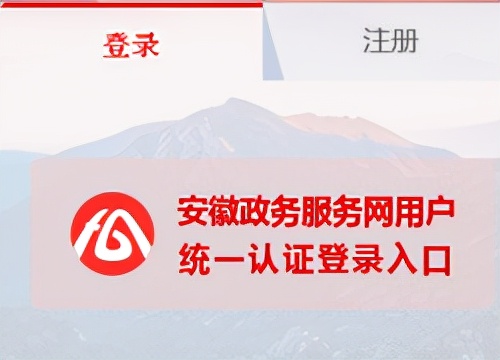 图1：安徽省阳光就业网上服务大厅登录界面系统跳转至安徽省政务服务网，如图2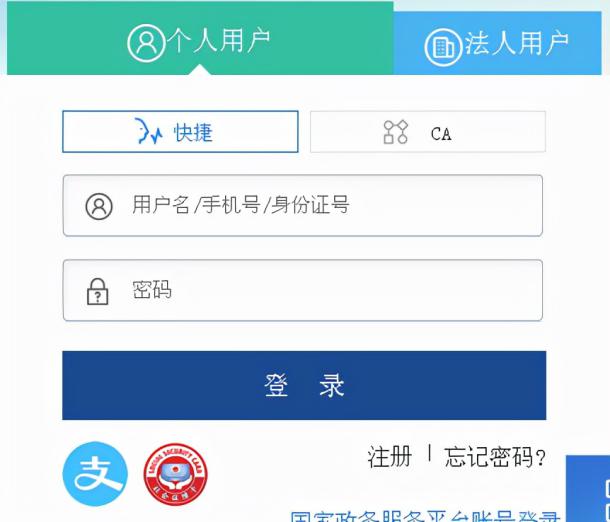 图2：安徽政务服务网登录页面三、点击安徽政务服务网登录界面中的“支”字，打开支付宝登录页面。默认扫码登录。如你选择此方式，请打开手机支付宝，扫描图3所示的二维码。扫描后，手机将显示确认登录页面，点击确认登录，如图4。你也可选择支付宝账密登录方式。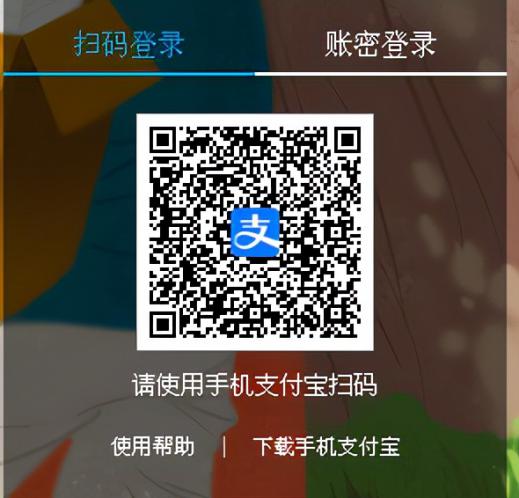 图3：支付宝登录页面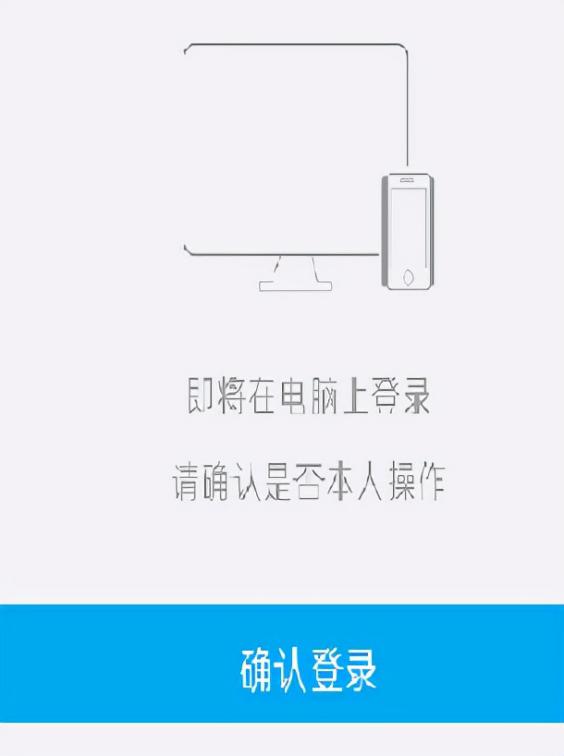 图4：手机确认通过电脑登录页面四、登录成功后，系统将跳回安徽省阳光就业网上服务大厅的个人业务办理界面，如图5。选择“灵活就业社保补贴申请”模块，点击，进入补贴申请页面。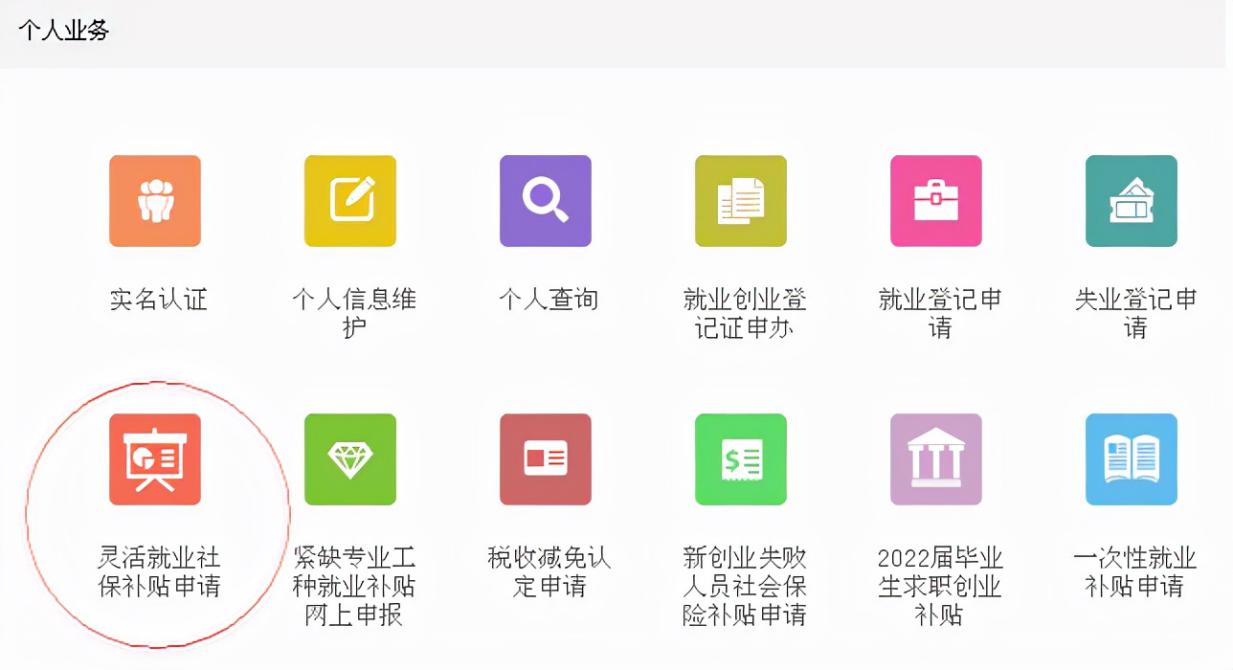 图5：安徽省阳光就业网上服务大厅个人业务办理界面五、将业务所属地修改为：安徽省 宿州市 市本级 市经济技术开发区金海街道办事处 金江社区，如图6：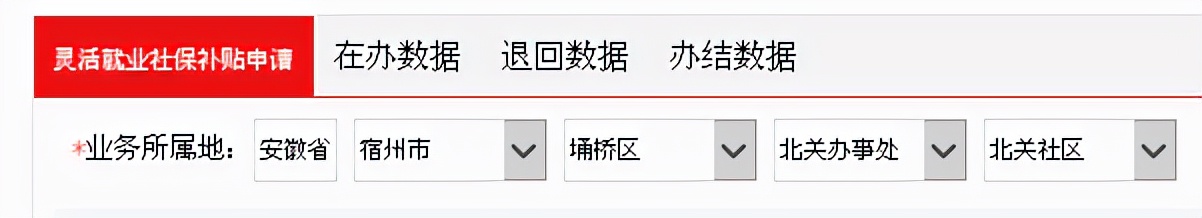 图6：业务所属地修改界面六、填写补贴申请信息，核对无误后，保存，如图7。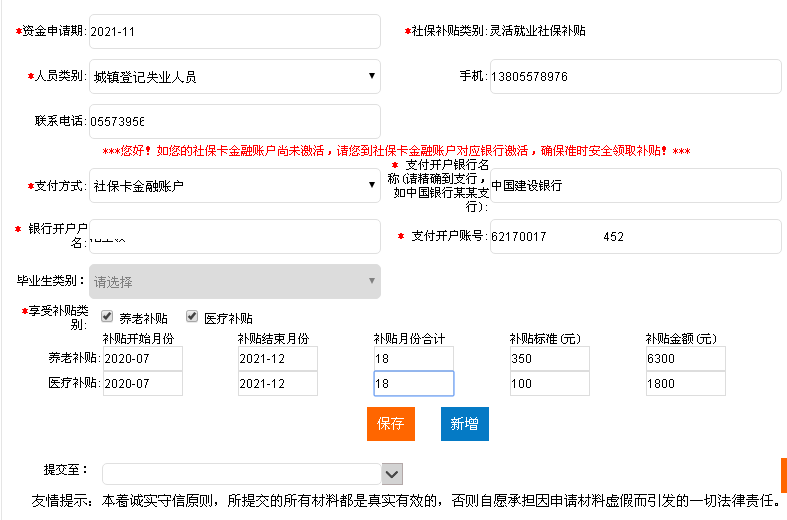 图7：社保补贴申请信息填写界面社保补贴申请信息填写注意事项1、人员类别：选择城镇登记失业人员；2、手机号码：务必填写本人真实的手机号码，以便与您联系。3、支付方式：一律选择金融社保卡。选择后，开户行、户名和账号将会自动显示。如未激活，请到关联银行网点激活，否则将影响补贴发放。4、毕业生类别：不要选择。5、享受补贴类别：如职工养老保险费和医疗保险费均已缴纳，则在养老保险和医疗保险前打勾。如未缴纳职工医疗保险费或缴纳城乡居民医保，则不要勾选。6、养老（医疗）保险补贴开始月份：如果是2020年已享受至2020年6月，则此次开始时间为202007。如果是初次申领，开始月份为灵活就业登记申请获批的次月。在认定为就业困难对象之前并灵活就业登记之前缴纳的社会保险费，不可以申领。7、养老（医疗）保险补贴结束月份：一般设置为：2021年12月；如您是已达退休年龄人员，结束月份为退休年龄的当月。如果已转为单位就业，结束月份为转为单位就业的前一个月。七、选择提交机构：宿州市就业管理中心，点击提交。如图8。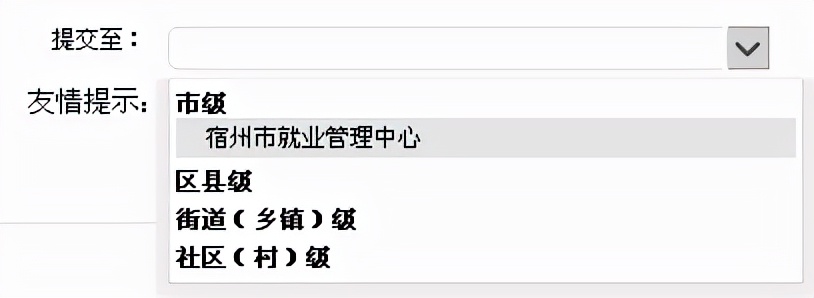 图８：提交机构选择界面八、办理结果查询。点击“办结数据”栏，如显示你提交的上述业务，则表示已办结。如果显示在“在办数据”栏下，则表示正在审核中。如显示在“退回数据”栏下，则表示不符合条件或者信息错误，可以察看具体的退回原因。如有异议，请拨打市就业管理中心电话：3956168。如图９。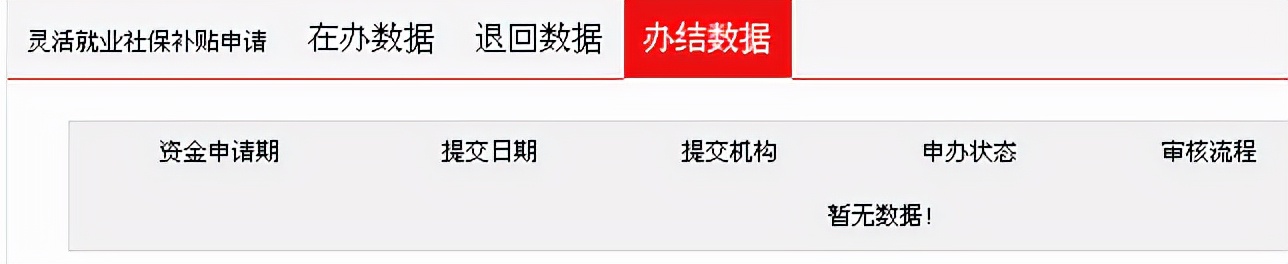 图９：办理进程查看界面九、审核结束后，将通过宿州市人力资源和社会保障局官网（网址：http://rsj.ahsz.gov.cn/）对审核结果进行公示。